‘ To  God  be  the  Glory’With God all things are possible   Mark  10;27                  A warm   welcome to everyone of you here.	    As  we  reach   to the  end of  this  academic year we take this opportunity to thank the Lord  Almighty  for his abundant  blessings and guidance from our Chairman ,Correspondent , Principal , students, teachers and all the well wishers.	“ Leadership is the capacity to translate vision into reality”. As the above said quote, Our honourable Chairman Mr. E. Thomas Jeyapaul is a determined, delegative and renowned educationalist. Our Correspondent Mrs. Emimah Thomas is a humble, holistic, god fearing  and being a spiritual support to our Institution. Our Vice Chairman Dr. Rajan Thomas  is a man of few words, calm and composed. Our  Academic Advisor Mrs. T. Sofia Rachel Mary is a compassionate and  courageous woman who inspire others to dream more, learn more, do more and more better things. Our Academic Supervisor Mrs. Kiruba Jeyaseelan is an adventurous, ambitious and affectionate person.     Academics :-		“ Education is a chisel that transforms  a rock into a beautiful statue”.	Our teaching faculties are highly competitive with innovative and creative attitude in making the school and classroom atmosphere cool. Continuous Assessment is done to encourage the students to come regularly to school and enhance the competitive spirit among them. We have Block tests, Periodic Assessments and Evaluations that encourage children to perform well in their academics.  	House Activity:-	                                                                                                                          			“ Strength does not come from physical capacity, it comes from unity” 		The four floral houses of Blessings International namely Lily, Bluebells, Daffodils and Rose, were striving hard to obtain the “Cock House” status. Daffodils out beat all the other houses and obtained the “cock house” title. 		We felt happy to reopen our school on 03.04.17. Induction ceremony was held on 14.7.17. Akash Manuel A.S  was elected  as the School Pupil Leader and Rohith.V as the Assistant School Pupil Leader. Robin Maxwell was elected as captain of Lily House and Krithika.J as vice captain.  Sharon Nancy Noel .S was elected as captain of Daffodils and Ashmitha Felicia.S as vice captain. Jeffrey Samuel .T was elected as captain of Rose House and Bharath.S as vice captain. Meena .A was elected as captain of Blue Bells and Sanjay.K as vice captain           CELEBRATION :-	 “Every moment of our life is either a test or a celebration”. We celebrated the festival of sharing called food carnival on 9.08.17. That was the real day of enjoyment for our students. Blessings celebrated Ethnic Day which is a day for our cultural/traditional wear. Achievers day was celebrated enthusiastically on 21.10.17.  It was the day for grandparents  who are the real achievers. Blessings celebrated its children’s day with variety programmes. We celebrated Christmas function on 06.12.17, presided by Rev. Andrew Nesakumar  . We celebrated our Annual day on  31.01.18. in a grandmanner. Just before the close of the last academic session, our Chairman and the Chief guest graduated all our senior kinder Garten tiny tots. TOURS & PICNICS  :-“ Just education is not enough, children must experience sunshine, freedom and playtime.”	Going beyond the classroom walls and textbooks, comprehending the wonders that are beyond the syllabus, gaining firsthand knowledge, experience, academic learning, various Picnics and field trips were organized. 	The students were taken to Kishkinta & MGM. Field trips were organized to Dhakshina Chitra, Mahabalipuram & India seashell Museum.    CO – CURRICULAR ACTIVITIES :-“ Discover the grain of gold hidden in every person”.The students are mentored to participate in the areas where he/she is good by providing a conducive and encouraging environment. Co-Curricular Activities help us to improve the hidden talents, pick up courage and get recognition from others. Children enthusiastically participate in different competitions such as Poetry Recitation, Singing, Elocution, Ex –tempore, Quiz, Debate , Cookery ,Skit, Adzap  and so  on.  The winners were awarded with trophies.EXTRA CURRICULAR ACTIVITIES :-	Extra curricular activities provide a channel for reinforcing the lessons learned in the classroom in a real world context and are thus considered an integral part of a well rounded education. 	Students have opportunities to experience several areas of self improvement and personal responsibility. In Blessings International School we have Keyboard, Karate, Chess, Western Dance , Basketball, Drums, Badminton, Silambam, Skating, Arts and Embroidery. These activities are handled by special coaches expertised in their respective fields for the holistic development of the children’s personality etc.   Sports & Games :-	“Everyone has the desire to win but only champions have the desire to prepare”. Sports & Games act as a great way for students to develop skills, achieve goals, learn co-operation and stay physically fit.   Sports   Individual  Championship :-SCHOOL DEVELOPMENT PROGRAMME:The school strives to build ethics, values, character, moral & spiritual awareness in children and develop a responsible attitude towards life, while teaching them to pursue academic excellence. Parent Teacher meetings are conducted twice in a year to have good rapport with the parents.	Abacus for Grade I to V, Vedic Maths for grade VI to VIII were arranged to empower the children to compete on the global arena, by triggering the left brain to function. In order to provide a happy and delightful experience of smart learning. HCL, Pearson & Next Education were introduced which have influenced the children with a remarkable success and better performance . 	XSEED is introduced in our school for building up thinking skill, problem solving & confidence in children.	XSEED Max & Robotics are introduced in our school this year to provide hands on activity, reflective analysis, application & assessment. 	Before concluding this report I bow down my head in reverence to the God Almighty for the blessings he has showered upon this Institution. I would like to take this golden opportunity to express my deepest gratitude to the students, teaching & non-teaching staff parents, benefactors and well wishers for the whole hearted co-operation.                                Thank you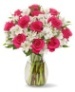 Name   of  the  studentsName   of  the  studentsName   of  the  studentsName   of  the  studentsBoysGradeGirlsGradeKaveen.C Jr.KG Sanchitha.DSr. KG Ruban.S IRithikashri.G IHarshath .SII Jerusha .J IIHariram .R VPukazhmathi.S VDonald Prem.P VIIJaslin Abigail.E VIILokesh .V Joy Bell Grace .J